附件1-1 奥尔夫乐器详单序号产品名称数量规格参数单价总价参考图片1加沟单响筒4个木制，加沟，单响筒尺寸约20*19cm,直径3.8cm。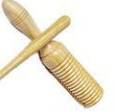 2G4双响筒4个木制，加沟，双响筒尺寸约20*19cm,直径3.8cm。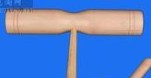 3G6方梆子2个木制，原木色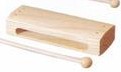 4打棒8对木制，长18cm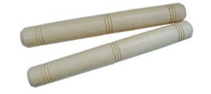 5塑料沙蛋10对细沙，塑料；尺寸约5.5*4cm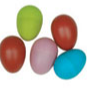 6砂球5对细沙，木制，长约13cm，直径3.8cm。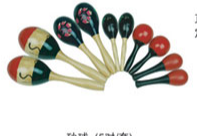 7大鱼蛙4个木制加沟鱼娃，附棒子，长约37cm.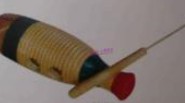 86寸三角铁4个T6，金属镀镍三角铁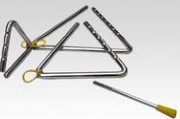 9		8寸三角铁10个T8，金属镀镍三角铁10大碰钟10个木把,大碰钟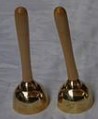 11彩色纱巾50条60cm*60cm奥尔夫教学纱巾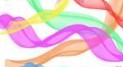 12彩虹伞4个5米，材质：帆布，袋装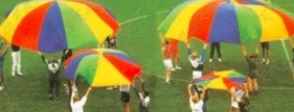 13舞蹈扇一对30把扇骨31cm,甩头15cm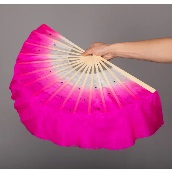 14布绒21串铃4个木把,材质金属；棒铃高约20cm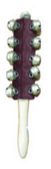 153节雨声筒2个塑料，长约30cm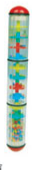 16红绳铜碰铃12对大号/小号各6对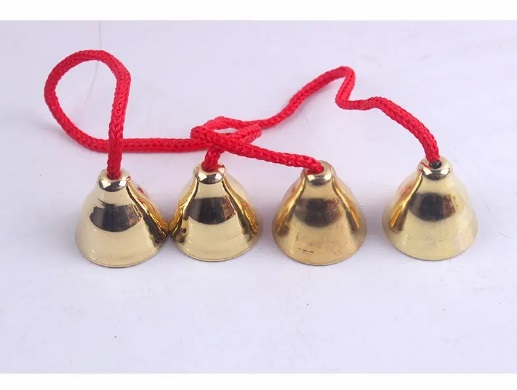 17木质木舞板单只8个木制，直径约6cm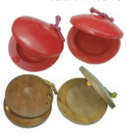 1810cm多音响筒2个木制，直径约16cm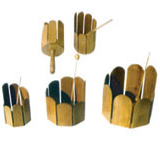 1913cm卡巴撒2个木把，金属珠子，直径约13cm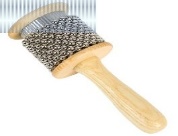 20雷声筒2个金属，高约25cm，直径5cm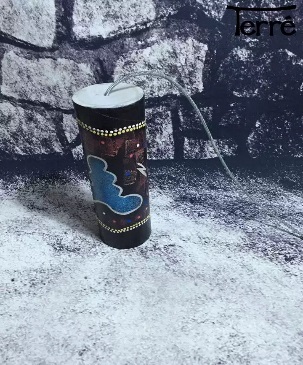 21五铃手铃4个木制，铁制；尺寸约12*17cm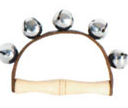 22非洲鼓4个直径约26cm，木质，牛皮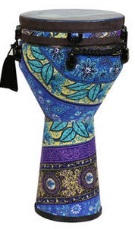 23老鼠按钟1套台湾产，尺寸约20*39*9cm，包含中央C到八度C，可发出8种不同的高音，不需要调音。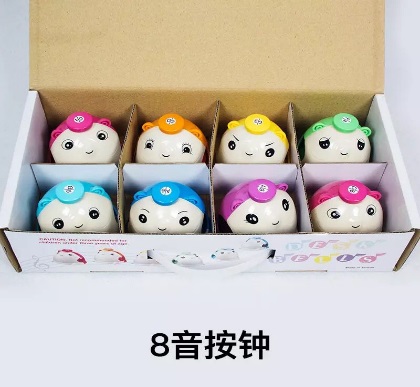 24低音音筒全音1套Boom whacker低音自然音阶套组
音域：小字组 C、D、E、F、G、A 和 B
每根管都带有音名
音管长度：27 "~ 47“ 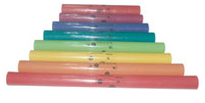 25音筒架2个律音管木质落地式展示架材质：木制可放13根音筒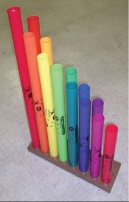 26手鼓4个2"(高度)  x 8"(鼓面) 手鼓, 科技仿兽皮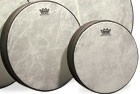 27铃鼓4个8'(鼓面),单排铃,科技仿兽皮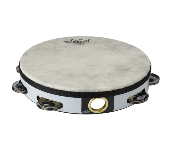 28康佳鼓1个高72cm,直径27cm;Remo科技仿兽皮，原木色，音域可调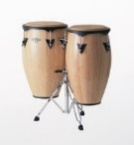 29巴哈低音鼓1个Remo 14"*21"巴西風格Bahia低音鼓，Remo橡胶皮  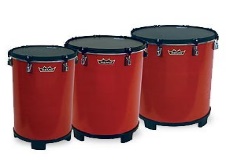 30高音箱型木琴附槌1台Sonor Orff复合纤维(FRP)琴键, 
琴键尺寸(宽度x厚度)：38 mm x 15 mm
16键, c2-a3, 加f2#,b2b,f3#
附毛毡琴槌 & 黑色变音袋
外箱尺寸：长：785mm宽：305mm高：200mm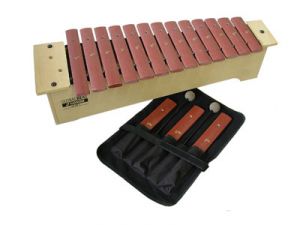 31中音箱型木琴附槌1台Sonor Orff复合纤维(FRP)琴键, 
琴键尺寸(宽度x厚度)：38 mm x 15 mm
16键, c1-a2, 加f1#,b1b,f2#
附毛毡琴槌 & 黑色变音袋
外箱尺寸：长：785mm宽：365mm高：230mm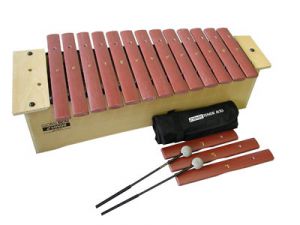 32低音箱型木琴附槌1台Sonor Orff复合纤维(FRP)琴键, 
琴键尺寸(宽度x厚度)：38 mm x 15 mm
16键, c-a1, 加f#,bb,f1#
附毛线琴槌 & 黑色变音袋
外箱尺寸：长：835mm宽：335mm高：550mm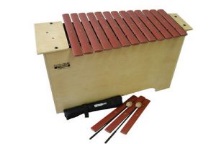 33高音箱型金属琴附槌1台Sonor Orff铝合金琴键, 
琴键尺寸(宽度x厚度)：35 mm x 5 mm
16键, c2-a3, 加f2#,b2b,f3#
附毛毡琴槌 & 黑色变音袋
外箱尺寸：长：785mm宽：305mm高：200mm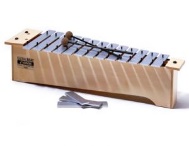 34中音箱型金属琴附槌1台Sonor Orff铝合金琴键, 
琴键尺寸(宽度x厚度)：35 mm x 5 mm
16键, c1-a2, 加f1#,b1b,f2#
附毛毡琴槌 & 黑色变音袋
外箱尺寸：长：785mm宽：365mm高：230mm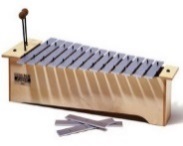 35低音箱型金属琴附槌1台Sonor Orff铝合金琴键, 
琴键尺寸(宽度x厚度)：35 mm x 10 mm
16键, c-a1, 加f#,bb,f1#
附毛线琴槌 & 黑色变音袋
外箱尺寸：长：835mm宽：335mm高：550mm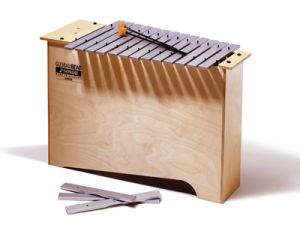 合计：合计：